STATE OF NEW HAMPSHIRE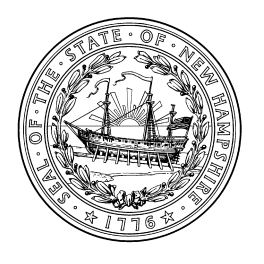 Honorarium or Expense Reimbursement Report (RSA 14-C)For Legislators and Legislative EmployeesType or Print all Information Clearly:Name: _________________________________________________________Work Phone #:______________________                    First                                 Middle                         LastWork Address: _____________________________________________________________________________Office/Appointment/Employment held: ___________________________________________________________Source of Expense Reimbursement, Honorarium, Ticket or Free Admission, or Meals and/or BeveragesList the full name, post office address, occupation, and principal place of business, if any, of the source of any reportable expense reimbursement, honorarium, ticket or free admission to a political, charitable, or ceremonial event, or meals or beverages consumed at a meeting or event, the purpose of which is to discuss official business, with a value greater than $50.If the source is an Individual:Name of Source: _________________________________________________________________________________                                          First                                  Middle                                     LastPost Office Address: ______________________________________________________________________________Occupation: _____________________________________________________________________________________Principal Place of Business: __________________________________________________________________If the source is a Corporation or other Entity:Name of Corporation or Entity: ______________________________________________________________________Name of Person Representing the Corporation/Entity: ____________________________________________________Work Address of Person Representing the Corporation/Entity: _____________________________________________I am reporting:		An Expense Reimbursement with value over $50.00. (For costs that are waived, forgiven, reduced, prepaid, or reimbursed by a third party (other than the General Court) for attendance at a qualified event, pursuant RSA 14-C:2, III.)Value of Expense Reimbursement:  ___________________Date Received:  _______________ If exact value is unknown, provide an estimate of the value of the gift or honorarium and identify the value as an estimate.        Exact          Estimate	An Honorarium with value over $50.00. (For payment from third parties for an appearance, speech, written article or other document, service as a consultant or advisor, or participation in a discussion group or similar activities related to legislative matters, pursuant to RSA 14-C:2, V.)Value of Honorarium:  _________________ Date Received:  _________________ If exact value is unknown, provide an estimate of the value of the gift or honorarium and identify the value as an estimate.                         Exact	        Estimate		A ticket or free admission to a political, charitable, or ceremonial event with value over $50.00. (Pursuant to RSA 14-C:4, I.)		Meals and/or beverages consumed at a meeting or event the purpose of which is to discuss official business with value over $50.00. (Pursuant to RSA 14-C:4, II.)		A Donation to a State or National Legislative Association Event. (Pursuant to RSA 14-C:2, IV(b)(15).)For a report relating to an Expense Reimbursement or Honorarium, you are required to attach a copy of the agenda or an equivalent document which addresses the subjects addressed and the time schedule of all activities at the event.  Indicate below the names of the sponsors of activities in cases where they are not indicated on the agenda or equivalent document.__________________________________________________________________________________________________________________________________________________________________________________Provide a brief description of the service or event that gave rise to this Expense Reimbursement, Honorarium, ticket or free admission to a political, charitable, or celebratory event, or meals or beverages.___________________________________________________________________________________________________________________________________________________________________________________________________________________________________________________________________________Source of a Donation to a State or National Legislative Association EventProvide an itemized report of all individuals, corporations, or other entities from whom you received a donation on behalf of a state or national legislative association event.Full Name of Donator	Post Office Address	Value of Donation		Date Received	Name of Legislative Association_______________________________________________________________________________________________________________________________________________________________________________________________________________________________________________________________________________________________________________________________________________________________________________________________________________________________________________________________________________________________________________________________________________________________________________________________________________________________________________(Attach Additional Sheets if Necessary)“I have read RSA 14-C and hereby swear or affirm that the foregoing information is true and complete to the best of my knowledge and belief.”__________________________________________________________________________________________               Signature of Filer				date filedRSA 14-C:7 Penalty. Any person who knowingly fails to comply with the provisions of this chapter or knowingly files a false report shall be guilty of a misdemeanor.Please provide the following information about the person filing this report.This information will not be made public:Home Phone: ________________________Home Address: __________________________________________________________________________	Street	Town/City				ZipMailing Address if different: ________________________________________________________________E-mail Address: ___________________________________Return to: Secretary of State’s Office, State House Room 204, Concord, NH 03301														(8/19)